Feb 2019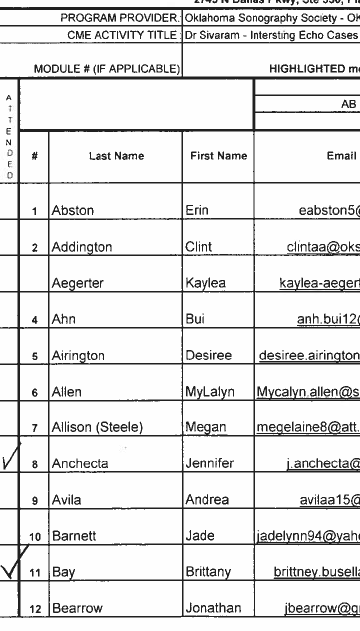 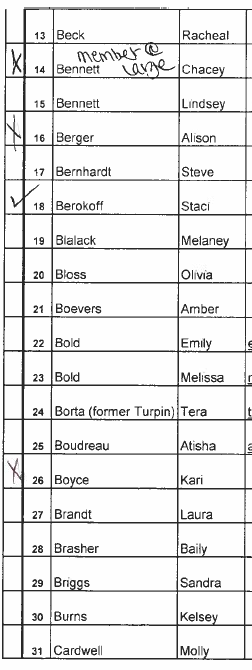 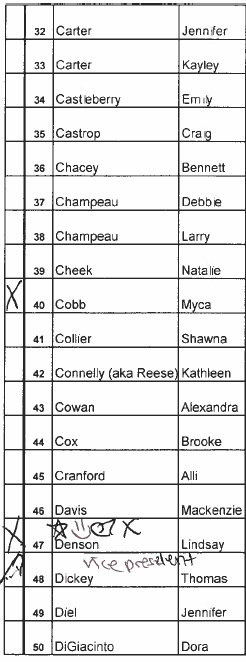 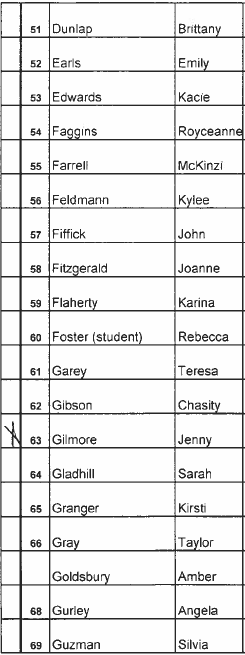 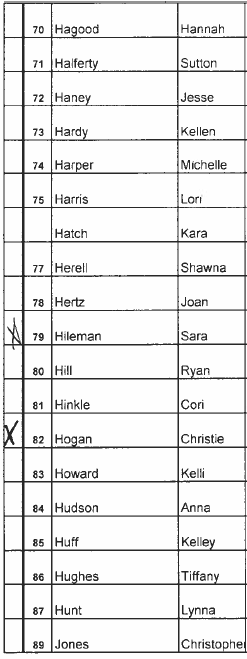 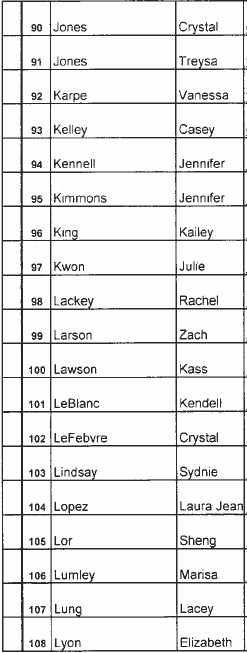 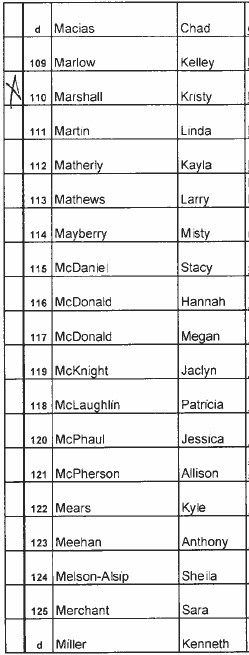 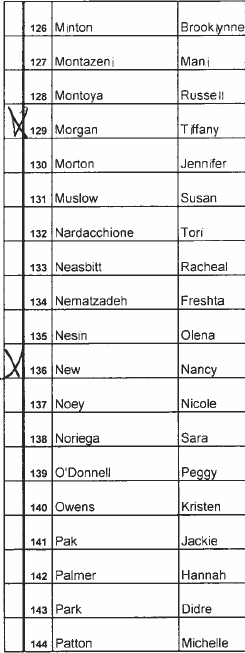 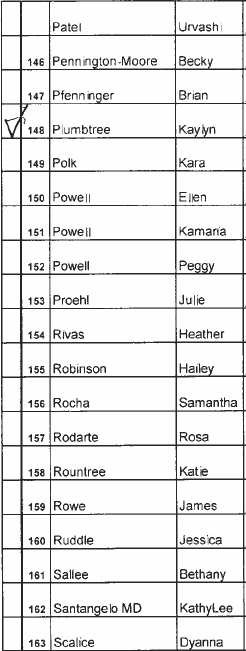 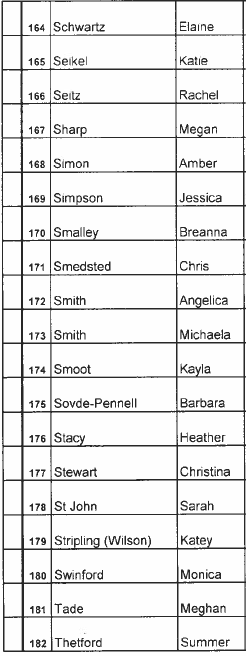 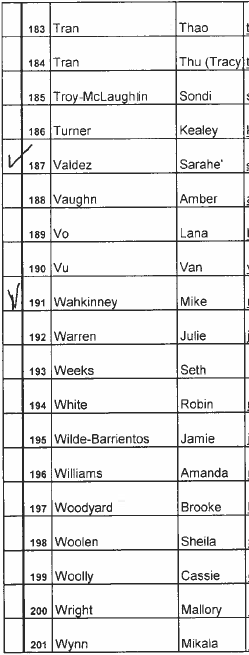 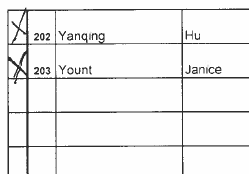 